РОССИЙСКАЯ ФЕДЕРАЦИЯУПРАВЛЕНИЕ ОБРАЗОВАНИЯ, СПОРТА И ФИЗИЧЕСКОЙ КУЛЬТУРЫ АДМИНИСТРАЦИИ ГОРОДА ОРЛАМУНИЦИПАЛЬНОЕ БЮДЖЕТНОЕ ОБШЕОБРАЗОВАТЕЛЬНОЕ УЧРЕЖДЕНИЕ-ШКОЛА №35 имени А.Г. ПЕРЕЛЫГИНА ГОРОДА ОРЛА302012 г. Орел, ул. Абрамова и Соколова, д.76 тел.54-48-35, 55-00-23РАБОЧАЯ ПРОГРАММАВНЕУРОЧНОЙ ДЕЯТЕЛЬНОСТИ «Воспитательные мероприятия»34 часа6 классОрел, 2023 годПОЯСНИТЕЛЬНАЯ ЗАПИСКАПояснительная записка Программа воспитания МБОУ школы № 35 города Орла (далее - Программа) разработана в соответствии с приказом Министерства просвещения Российской Федерации от 11.12.2020 № 712 «О внесении изменений в некоторые федеральные государственные образовательные стандарты общего образования по вопросам воспитания обучающихся», Стратегии развития воспитания в Российской Федерации на период до 2025 года и Плана мероприятий по ее реализации в 2021–2025 годах, федеральных государственных образовательных стандартов начального общего, основного общего и среднего общего образования (далее – ФГОС), методических рекомендаций «Примерная программа воспитания», утверждённых 02.06.2020 года на заседании Федерального учебно-методического объединения по общему образованию, Федеральными государственными образовательными стандартами (далее - ФГОС) общего образования и с учетом изменений проекта «Примерная программа воспитания» от 08.09.2021г. Программа является методическим документом, определяющим комплекс основных характеристик воспитательной работы, осуществляемой в школе, разрабатывается с учетом государственной политики в области образования и воспитания. Программа основывается на единстве и преемственности образовательного процесса на уровне общего и среднего профессионального образования, соотносится с примерными рабочими программами воспитания для образовательных организаций, реализующих образовательные программы дошкольного образования и среднего профессионального образования. Программа предназначена для планирования и организации системной воспитательной деятельности с целью достижения обучающимися личностных результатов образования, определенных ФГОС; разрабатывается и утверждается с участием коллегиальных органов управления школой (в том числе советов обучающихся), советов родителей; реализуется в единстве урочной и внеурочной деятельности, осуществляемой совместно с семьей и другими участниками образовательных отношений, социальными институтами воспитания; предусматривает приобщение обучающихся к российским традиционным духовным ценностям, включая культурные ценности своей этнической группы, правилам и нормам поведения в российском обществе. Ценности Родины и природы лежат в основе патриотического направления воспитания. Ценности человека, дружбы, семьи, сотрудничества лежат в основе духовно-нравственного и социального направлений воспитания. Ценность знания лежит в основе познавательного направления воспитания. Ценность здоровья лежит в основе направления физического воспитания. Ценность труда лежит в основе трудового направления воспитания. Ценности культуры и красоты лежат в основе эстетического направления воспитания. Процесс воспитания в МБОУ школы № 35 города Орла основывается на следующих принципах: - Приоритет безопасности ребенка – неукоснительное соблюдение законности и прав семьи и ребенка, соблюдения конфиденциальности информации о ребенке и семье, приоритета безопасности ребенка при нахождении его в образовательной организации; - Психологическая комфортная среда - ориентир на создание в образовательной организации для каждого ребенка и взрослого позитивных эмоций, и доверительных отношений, конструктивного взаимодействия школьников и педагогов; - Событийность - реализация процесса воспитания главным образом через создание в школе детско-взрослых общностей, которые бы объединяли детей и педагогов яркими и содержательными событиями, общими совместными делами как предмета совместной заботы и взрослых, и детей; - Совместное решение личностно и общественно значимых проблем – личностные и общественные проблемы являются основными стимулами развития школьника, а воспитание - это педагогическая поддержка процесса развития личности обучающегося, организация основных совместных дел обучающихся и педагогических работников как предмета совместной заботы и взрослых, и детей; - Системно-деятельностная организация воспитания - интеграция содержания различных видов деятельности обучающихся осуществляется на основе базовых национальных ценностей, системности, целесообразности и не шаблонности воспитания как условия его эффективности; - Следование нравственному примеру - содержание учебного процесса, вне учебной и внешкольной деятельности наполняется примерами нравственного поведения, особое значение для духовно-нравственного развития обучающегося имеет пример учителя, его внешний вид, культура общения и т.д;. - Ориентация на идеал - воспитание всегда ориентировано на определённый идеал, который являет собой высшую цель стремлений, деятельности воспитания и самовоспитания, духовно-нравственного развития личности. В нашей школе формирование жизненных идеалов, помогает найти образы для подражания в рамках гражданско- патриотического воспитания, музейной педагогике, что позволяет обучающимся сопоставить свои жизненные приоритеты с духовной высотой, героизмом идеала. Основными традициями воспитания в МБОУ школы № 35 города Орла являются следующие: - стержнем годового цикла воспитательной работы школы являются ключевые общешкольные дела, через которые осуществляется интеграция воспитательных усилий педагогов;  - важной чертой каждого ключевого дела и большинства используемых для воспитания других совместных дел педагогов и школьников является коллективная разработка, коллективное планирование, коллективное проведение и коллективный анализ их результатов; - в школе создаются такие условия, при которых по мере взросления ребенка увеличивается и его роль в совместных делах (от пассивного наблюдателя до организатора); - педагоги школы ориентированы на формирование коллективов в рамках школьных классов, кружков, студий, секций и иных детских объединений, на установление в них доброжелательных и товарищеских взаимоотношений; - ключевой фигурой воспитания в школе является классный руководитель, реализующий по отношению к детям защитную, личностно развивающую, организационную, посредническую (в разрешении конфликтов) функции. Программа включает три раздела: целевой; содержательный; организационный. Приложение: примерный календарный план воспитательной работы. Раздел I. Ценностно-целевые основы и планируемые результаты воспитанияУчастниками образовательных отношений в части воспитании являются педагогические и другие работники школы, обучающиеся, их родители (законные представители), представители иных организаций в соответствии с законодательством Российской Федерации, локальными актами школы. Родители (законные представители) несовершеннолетних обучающихся имеют преимущественное право на воспитание своих детей перед всеми другими лицами. Нормативные ценностно-целевые основы воспитания обучающихся в школе определяются содержанием российских гражданских (базовых, общенациональных) норм и ценностей, основные из которых закреплены в Конституции Российской Федерации. С учетом мировоззренческого, этнического, религиозного многообразия российского общества ценностно-целевые основы воспитания обучающихся включают духовно-нравственные ценности культуры народов России, традиционных религий народов России в качестве вариативного компонента содержания воспитания, реализуемого на добровольной основе, в соответствии с мировоззренческими и культурными особенностями и потребностями родителей (законных представителей) несовершеннолетних обучающихся. Воспитательная деятельность в школе реализуется в соответствии с приоритетами государственной политики в сфере воспитания, зафиксированными в Стратегии развития воспитания в Российской Федерации на период до 2025 года. Приоритетной задачей Российской Федерации в сфере воспитания детей является развитие высоконравственной личности, разделяющей российские традиционные духовные ценности, обладающей актуальными знаниями и умениями, способной реализовать свой потенциал в условиях современного общества, готовой к мирному созиданию и защите Родины. 1.2. Цель и задачи воспитания Современный российский общенациональный воспитательный идеал – высоконравственный, творческий, компетентный гражданин России, принимающий судьбу Отечества как свою личную, осознающий ответственность за настоящее и будущее страны, укорененный в духовных и культурных традициях многонационального народа Российской Федерации. В соответствии с этим идеалом и нормативными правовыми актами Российской Федерации в сфере образования цель воспитания обучающихся в школе: создание условий для личностного развития, самоопределения и социализации обучающихся на основе социокультурных, духовнонравственных ценностей и принятых в российском обществе правил и норм поведения в интересах человека, семьи, общества и государства, формирование 8 у обучающихся чувства патриотизма, гражданственности, уважения к памяти защитников Отечества и подвигам Героев Отечества, закону и правопорядку, человеку труда и старшему поколению, взаимного уважения, бережного отношения к культурному наследию и традициям многонационального народа Российской Федерации, природе и окружающей среде. (Федеральный закон от 29 декабря 2012 г. № 273-ФЗ «Об образовании в Российской Федерации, ст. 2, п. 2) Достижению поставленной цели воспитания обучающихся будет способствовать решение следующих основных задач:  поддерживать традиции образовательной организации и инициативы по созданию новых в рамках уклада школьной жизни, реализовывать воспитательные возможности общешкольных ключевых дел,  реализовывать воспитательный потенциал и возможности школьного урока, поддерживать использование интерактивных форм занятий с обучающимися на уроках;  инициировать и поддерживать ученическое самоуправление - как на уровне школы, так и на уровне классных сообществ; их коллективное планирование, организацию, проведение и анализ самостоятельно проведенных дел и мероприятий;  инициировать и поддерживать деятельность детских общественных организаций (РДШ);  вовлекать обучающихся в кружки, секции, клубы, студии и иные объединения, работающие по школьным программам внеурочной деятельности, реализовывать их воспитательные возможности;  организовывать профориентационную работу с обучающимися;  реализовывать потенциал классного руководства в воспитании обучающихся, поддерживать активное участие классных сообществ в жизни школы, укрепление коллективных ценностей школьного сообщества; развивать предметно-эстетическую среду школы и реализовывать ее воспитательные возможности, формирование позитивного уклада школьной жизни и положительного имиджа и престижа Школы;   организовать работу с семьями обучающихся, их родителями или законными представителями, направленную на совместное решение проблем личностного развития обучающихся. 1.3. Методологические основы и принципы построения Программы Методологической основой Примерной программы являются антропологический, культурно-исторический и системно-деятельностный подходы. Программа воспитания опирается на следующие принципы:  принцип гуманистической направленности. Каждый обучающийся имеет право на признание его как человеческой личности, уважение его достоинства, защиту его человеческих прав, свободное развитие;  принцип ценностного единства и совместности. Единство ценностей и смыслов воспитания, разделяемых всеми участниками образовательных отношений, содействие, сотворчество и сопереживание, взаимопонимание и взаимное уважение;  принцип культуросообразности. Воспитание основывается на культуре и традициях России, включая культурные особенности региона;  принцип следования нравственному примеру. Пример, как метод воспитания, позволяет расширить нравственный опыт обучающегося, побудить его к открытому внутреннему диалогу, пробудить в нем нравственную рефлексию, обеспечить возможность выбора при построении собственной системы ценностных отношений, продемонстрировать ребенку реальную возможность следования идеалу в жизни;  принцип безопасной жизнедеятельности. Защищенность важных интересов личности от внутренних и внешних угроз, воспитание через призму безопасности и безопасного поведения;  принцип совместной деятельности ребенка и взрослого. Значимость совместной деятельности взрослого и обучающегося на основе приобщения к культурным ценностям и их освоения;  принцип инклюзивности. Организация образовательного процесса, при котором все обучающиеся, независимо от их физических, психических, интеллектуальных, культурно-этнических, языковых и иных особенностей, включены в общую систему образования. Данные принципы реализуются в укладе школы, включающем воспитывающие среды, общности, культурные практики, совместную деятельность и события. 1.3.1. Уклад школы Уклад – общественный договор участников образовательных отношений, опирающийся на базовые национальные ценности, содержащий традиции региона и школы, задающий культуру поведения сообществ, описывающий предметно-пространственную среду, деятельности и социокультурный контекст. Уклад способствует формированию ценностей воспитания, которые разделяются всеми участниками образовательных отношений. 1.3.2. Воспитывающая среда школы Воспитывающая среда – это особая форма организации образовательного процесса, реализующего цель и задачи воспитания. Воспитывающая среда определяется целью и задачами воспитания, духовно-нравственными и социокультурными ценностями, образцами и практиками. Основными характеристиками воспитывающей среды являются ее насыщенность и структурированность. 1.3.3. Воспитывающие общности (сообщества) в школе Основные воспитывающие общности в школе:  детские (сверстников и разновозрастные). Общество сверстников – необходимое условие полноценного развития обучающегося, где он апробирует, осваивает, приобретает способы поведения, обучается вместе учиться, играть, трудиться, достигать поставленной цели, строить отношения. Основная цель – создавать в детских взаимоотношениях дух доброжелательности, развивать стремление и умение помогать друг другу, оказывать сопротивление плохим поступкам, поведению, общими усилиями достигать цели. В школе обеспечивается возможность взаимодействия обучающихся разного возраста, при возможности взаимодействие с детьми в дошкольных образовательных организациях. Детские общности также реализуют воспитательный потенциал инклюзивного образования, поддержки обучающихся с ОВЗ;  детско-взрослые. Обучающиеся сначала приобщаются к правилам, нормам, способам деятельности взрослых и затем усваивают их. Они образуются системой связей и отношений участников, обладают спецификой в зависимости от решаемых воспитательных задач. Основная цель – содействие, сотворчество и сопереживание, взаимопонимание и взаимное уважение, наличие общих ценностей и смыслов у всех участников;  профессионально-родительские. Общность работников школы и всех взрослых членов семей обучающихся. Основная задача общности – объединение усилий по воспитанию обучающегося в семье и школе, решение противоречий и проблем, разносторонняя поддержка обучающихся для их оптимального и полноценного личностного развития, воспитания;  профессиональные. Единство целей и задач воспитания, реализуемое всеми сотрудниками школы, которые должны разделять те ценности, которые заложены в основу Программы. Требования к профессиональному сообществу школы:  соблюдение норм профессиональной педагогической этики;  уважение и учет норм и правил уклада школы, их поддержка в профессиональной педагогической деятельности, общении;  уважение ко всем обучающимся, их родителям (законным представителям), коллегам;  соответствие внешнего вида и поведения профессиональному статусу, достоинству педагога, учителя в российской отечественной педагогической культуре, традиции;  знание возрастных и индивидуальных особенностей обучающихся, общение с ними с учетом состояния их здоровья, психологического состояния при соблюдении законных интересов прав как обучающихся, так и педагогов;  инициатива в проявлениях доброжелательности, открытости, готовности к сотрудничеству и помощи в отношениях с обучающимися и их родителями (законными представителями), коллегами;  внимание к каждому обучающемуся, умение общаться и работать с обучающимися с учетом индивидуальных особенностей каждого;  быть примером для обучающихся в формировании ценностных ориентиров, соблюдении нравственных норм общения и поведения;  побуждать обучающихся к общению, поощрять их стремления к взаимодействию, дружбу, взаимопомощь, заботу об окружающих, чуткость, внимание к людям, чувство ответственности. 1.3.4. Социокультурный контекст Социокультурный контекст – это социальная и культурная среда, в которой человек растет и живет. Он также включает в себя влияние, которое среда оказывает на идеи и поведение человека. Социокультурные ценности являются определяющими в структурно содержательной основе Программы. Социокультурный контекст воспитания является вариативной составляющей воспитательной программы. Он учитывает этнокультурные, конфессиональные и региональные особенности и направлен на формирование ресурсов воспитательной программы. Реализация социокультурного контекста опирается на построение социального партнерства образовательной организации. 1.4. Требования к планируемым результатам воспитания Планируемые результаты воспитания носят отсроченный характер, но деятельность педагогического коллектива нацелена на перспективу развития и становления личности обучающегося. Поэтому результаты достижения цели, решения задач воспитания даны в форме целевых ориентиров, представленных в виде обобщенных портретов выпускника на уровнях начального общего, среднего общего, полного общего образования.1.4.1. Целевые ориентиры результатов воспитания на уровне начального общего образования.Гражданское Патриотическое направление. Знающий и принимающий свою российскую гражданскую идентичность в поликультурном и многоконфессиональном российском обществе, в современном мировом сообществе. Проявляющий уважение, ценностное отношение к 14 государственным символам России, праздникам, традициям народа России. Понимающий и принимающий свою сопричастность прошлому, настоящему и будущему народам России, тысячелетней истории российской государственности. Проявляющий готовность к выполнению обязанностей гражданина России, реализации своих гражданских прав и свобод. Ориентированный на участие на основе взаимопонимания и взаимопомощи в разнообразной социально значимой деятельности, в том числе гуманитарной (добровольческие акции, помощь нуждающимся и т.п.). Принимающий участие в жизни школы (в том числе самоуправление), местного сообщества, родного края. Выражающий неприятие любой дискриминации граждан, проявлений экстремизма, терроризма, коррупции в обществе.Духовнонравственное направление. Понимающий ценность каждой человеческой жизни, признающий индивидуальность и достоинство каждого человека. Умеющий анализировать свои и чужие поступки с позиции их соответствия нравственным нормам, давать нравственную оценку своим поступкам, отвечать за них. Доброжелательный, проявляющий сопереживание, готовность оказывать помощь, выражающий неприятие любых форм поведения, причиняющего физический и моральный вред другим людям. Понимающий необходимость нравственного совершенствования, роли в этом личных усилий человека, проявляющий готовность к сознательному самоограничению. Владеющий первоначальными навыками общения с людьми разных народов, вероисповеданий. Знающий и уважающий традиции и ценности своей семьи, российские традиционные семейные ценности (с учетом этнической, религиозной принадлежности). Сознающий и принимающий свой половую принадлежность, соответствующие ему психологические и поведенческие особенности с учетом возраста. Владеющий первоначальными представлениями о единстве и многообразии языкового и культурного пространства России, о языке как основе национального самосознания. Испытывающий нравственные эстетические чувства к русскому и родному языкам, литературе. Знающий и соблюдающий основные правила этикета в обществе.Трудовое направление. Уважающий труд, результаты трудовой деятельности своей и других людей. Выражающий готовность к участию в решении практических трудовых дел, задач (в семье, школе, своей местности) технологической и социальной направленности, способный инициировать, планировать и выполнять такого рода деятельность. Проявляющий интерес к практическому изучению профессий и труда различного рода на основе изучаемых предметных знаний. Сознающий важность обучения труду, накопления навыков трудовой деятельности на протяжении жизни для успешной профессиональной самореализации в обществе. Понимающий необходимость человека адаптироваться в профессиональной среде в условиях современного технологического развития, выражающий готовность к такой адаптации. Понимающий необходимость осознанного выбора и построения индивидуальной траектории образования и жизненных планов получения профессии, трудовой деятельности с учетом личных и общественных интересов и потребностей.Раздел II. Содержание, виды и формы воспитательной деятельности 2.1. Основные направления воспитания обучающихся Основные направления воспитания обучающихся в школе:  гражданское воспитание, формирование российской гражданской идентичности, принадлежности к общности граждан Российской Федерации, к народу России как источнику власти в российском государстве и субъекту тысячелетней Российской государственности, знание и уважение прав, свобод и обязанностей гражданина Российской Федерации; воспитание патриотизма, любви к своему народу и уважения к другим народам России, формирование общероссийской культурной идентичности;  духовно-нравственное развитие и воспитание обучающихся на основе духовно-нравственной культуры народов России, традиционных религий народов России, формирование традиционных российских семейных ценностей;  эстетическое воспитание: формирование эстетической культуры на основе российских традиционных духовных ценностей, приобщение к лучшим образцам отечественного и мирового искусства; экологическое воспитание: формирование экологической культуры, ответственного, бережного отношения к природе, окружающей среде на основе российских традиционных духовных ценностей;  воспитание культуры здорового образа жизни и безопасности;  трудовое воспитание: воспитание уважения к труду, трудящимся, результатам труда (своего и других людей), ориентации на трудовую деятельность, получение профессии, личностное самовыражение в продуктивном, нравственно достойном труде в российском обществе, на достижение выдающихся результатов в труде, профессиональной деятельности;  физическое воспитание: развитие физических способностей с учетом возможностей и состояния здоровья, формирование культуры здорового образа жизни, личной и общественной безопасности;  познавательное направление воспитания: стремление к познанию себя и других людей, природы и общества, к знаниям, образованию. 2.2. Содержание, виды и формы воспитательной деятельности Достижение цели и решение задач воспитания осуществляется в рамках всех направлений деятельности школы. Содержание, виды и формы воспитательной деятельности представлены в соответствующих модулях. Инвариантные модули: «Основные школьные дела», «Классное руководство», «Школьный урок», «Внеурочная деятельность», «Внешкольные мероприятия», «Предметно-пространственная среда», «Работа с родителями», «Самоуправление», «Профилактика и безопасность», «Социальное партнерство», «Профориентация» (на уровнях основного общего и среднего общего образования). Вариативные модули «Детские общественные объединения», «Школьный музей», «Добровольческая деятельность», «Школьные спортивные клубы». 2.2.1. Основные школьные дела Ключевые дела – это главные традиционные общешкольные дела, мероприятия, организуемых педагогами для детей и которые обязательно планируются, готовятся, проводятся и анализируются совестно с детьми. Это комплекс коллективных творческих дел, объединяющих учеников вместе с педагогами в единый коллектив. В этих делах и мероприятиях принимает участие большая часть школьников. Ключевые дела способствуют интенсификации общения детей и взрослых, ставят их в ответственную позицию к происходящему в школе. В образовательной организации используются следующие формы работы. На внешкольном уровне:  социальные проекты – совместно разрабатываемые и реализуемые школьниками и педагогами комплексы дел разной направленности, ориентированные на преобразование окружающего социума;  городские методические площадки для обучающихся и педагогов по развитию ученического самоуправления;  дискуссионные площадки для обучающихся, педагогов, родителей, в рамках которых обсуждаются поведенческие, нравственные, социальные, проблемы, касающиеся жизни школы и поселка;  проводимые для жителей микрорайона и организуемые совместно с родителями учащихся спортивные, творческие состязания, праздники и др., которые открывают возможности для творческой самореализации школьников и включают их в деятельную заботу об окружающих. На школьном уровне:  общешкольные праздники – ежегодно проводимые творческие дела и мероприятия (театрализованные, музыкальные, литературные и т.п.), связанные со значимыми для детей и педагогов знаменательными датами, как на уровне школы, так и на уровне поселка, региона, России, в которых участвуют все классы школы;  торжественные ритуалы, связанные с переходом учащихся на следующую ступень образования, символизирующие приобретение ими новых социальных статусов в школе и развивающие школьную идентичность детей, а также связанные с 24 героико-патриотическим воспитанием;  церемонии награждения (по итогам года) школьников и педагогов за активное участие в жизни школы, защиту чести школы в конкурсах, соревнованиях, олимпиадах, значительный вклад в развитие школы. Это способствует поощрению социальной активности детей, развитию позитивных межличностных отношений между педагогами и воспитанниками, формированию чувства доверия и уважения друг к другу. На уровне классов: o выбор и делегирование представителей классов в общешкольные органы самоуправления, в Малые группы по подготовке общешкольных ключевых дел; o участие школьных классов в реализации общешкольных ключевых дел; o проведение в рамках класса итогового анализа детьми общешкольных ключевых дел, участие представителей классов в итоговом анализе проведенных дел на уровне общешкольных советов дела; o участие в организации и проведении мероприятий и дел, направленных на сплочение класса, на реализацию плана деятельности выборного органа ученического самоуправления класса. На индивидуальном уровне: • вовлечение, по возможности, каждого ребенка в ключевые дела школы в одной из возможных для них ролей: активный участник, инициатор, организатор, лидер; • индивидуальная помощь ребенку (при необходимости) в освоении навыков организации, подготовки, проведения и анализа ключевых дел; • наблюдение за поведением ребенка в ситуациях подготовки, проведения и анализа ключевых дел, за его отношениями со сверстниками, старшими и младшими школьниками, с педагогами и другими взрослыми; • при необходимости коррекция поведения ребенка через частные беседы с ним, через включение его в совместную работу с другими детьми, которые могли бы стать хорошим примером для ребенка, через предложение взять в следующем ключевом деле на себя роль ответственного за тот или иной фрагмент общей работы. 2.2.2. Классное руководство Осуществляя работу с классом, педагог организует: • - работу с классным коллективом; • - индивидуальную работу с учащимися вверенного ему класса; • - работу с учителями, преподающими в данном классе; • - работу с родителями учащихся или их законными представителями Работа с классным коллективом: • инициирование, мотивация и поддержка участия класса в общешкольных ключевых делах, осуществление педагогического сопровождения и оказание необходимой помощи детям в их подготовке, проведении и анализе; • педагогическое сопровождение ученического самоуправления класса, детской социальной активности, в том числе и РДШ; • поддержка детских инициатив и их педагогическое сопровождение; • организация и проведение совместных дел с учащимися вверенного ему класса, их родителей; интересных и полезных для личностного развития ребенка (интеллектуально-познавательной, гражданско-патриотической, героико-патриотической, трудовой, спортивно-оздоровительной, духовнонравственной, творческой, профориентационной и др. направленности), позволяющие: • вовлечь в них детей с самыми разными потребностями и тем самым дать им возможность самореализоваться в них, • установить и упрочить доверительные отношения с учащимися класса, стать для них значимым взрослым, задающим образцы поведения в обществе; • проведение классных часов как часов плодотворного и доверительного общения педагога и школьников, основанных на принципах уважительного отношения к личности ребенка, поддержки активной позиции каждого ребенка в беседе, предоставления школьникам возможности обсуждения и принятия решений по обсуждаемой проблеме, создания благоприятной среды для общения; • сплочение коллектива класса через: • игры и тренинги на сплочение и командообразование, развитие самоуправленческих начал и организаторских, лидерских качеств, умений и навыков; • походы и экскурсии, организуемые классными руководителями совместно с родителями; • празднование в классе дней рождения детей, включающие в себя подготовленные микрогруппами поздравления, сюрпризы, творческие подарки и розыгрыши и т.д.; • регулярные внутри классные «огоньки» и творческие дела, дающие каждому школьнику возможность рефлексии собственного участия в жизни класса. • мотивация исполнения существующих и выработка совместно с обучающимися новых законов класса, помогающих детям освоить нормы и правила общения, которым они должны следовать в школе в рамках уклада школьной жизни. Индивидуальная работа с учащимися: • изучение особенностей личностного развития учащихся класса через наблюдение за поведением школьников в их повседневной жизни, в специально создаваемых педагогических ситуациях, в играх, погружающих ребенка в мир человеческих отношений, в организуемых педагогом беседах по тем или иным нравственным проблемам; результаты наблюдения сверяются с результатами бесед классного руководителя с родителями школьников, с преподающими в его классе учителями, а также (при необходимости) - со школьным психологом; • поддержка ребенка в решении важных для него жизненных проблем (налаживание взаимоотношений с одноклассниками или учителями, выбор профессии, вуза и дальнейшего трудоустройства, успеваемость и т.п.), когда каждая проблема трансформируется классным руководителем в задачу для школьника, которую они совместно стараются решить; • индивидуальная работа со школьниками класса, направленная на заполнение ими личных портфолио, в которых дети не просто фиксируют свои учебные, творческие, спортивные, личностные достижения, но и в ходе индивидуальных неформальных бесед с классным руководителем в начале каждого года планируют их, а в конце года - вместе анализируют свои успехи и неудачи; • мотивация ребенка на участие в жизни класса, школы, на участие в общественном детском/молодежном движении и самоуправлении; • мотивация школьников совместно с учителями-предметниками на участие в конкурсном и олимпиадном движении; • коррекция поведения ребенка через частные беседы с ним, его родителями или законными представителями, с другими учащимися класса; через включение в проводимые школьным психологом тренинги общения; через предложение взять на себя ответственность за то или иное поручение в классе. Работа с учителями, преподающими в классе: • регулярные консультации классного руководителя с учителями предметниками, направленные на формирование единства мнений и требований педагогов по ключевым вопросам воспитания, на предупреждение и разрешение конфликтов между учителями и учащимися; • проведение мини-педсоветов, направленных на решение конкретных проблем класса и интеграцию воспитательных влияний на школьников; • привлечение учителей к участию во внутри классных делах, дающих педагогам возможность лучше узнавать и понимать своих учеников, увидев их в иной, отличной от учебной, обстановке; • привлечение учителей к участию в родительских собраниях класса для объединения усилий в деле обучения и воспитания детей. Работа с родителями учащихся или их законными представителями: • регулярное информирование родителей о школьных успехах и проблемах их детей, о жизни класса в целом; • помощь родителям школьников или их законным представителям в регулировании отношений между ними, администрацией школы и учителями предметниками; • организация родительских собраний, происходящих в режиме обсуждения наиболее острых проблем обучения и воспитания школьников; • создание и организация работы родительских комитетов классов, участвующих в управлении образовательной организацией и решении вопросов воспитания и обучения их детей; • привлечение членов семей школьников к организации и проведению дел класса; • организация на базе класса семейных праздников, конкурсов, соревнований, направленных на сплочение семьи и школы. 2.2.3. Школьный урок Реализация школьными педагогами воспитательного потенциала урока предполагает следующее: • установление доверительных отношений между учителем и его учениками, способствующих позитивному восприятию учащимися требований и просьб учителя, привлечению их внимания к обсуждаемой на уроке информации, активизации их познавательной деятельности; • побуждение школьников соблюдать на уроке общепринятые нормы поведения, правила общения со старшими (учителями) и сверстниками (обучающимися), принципы учебной дисциплины и самоорганизации; • привлечение внимания школьников к ценностному аспекту изучаемых на уроках явлений, организация их работы с получаемой на уроке социально значимой информацией - инициирование ее обсуждения, высказывания учащимися своего мнения по ее поводу, выработки своего к ней отношения; • использование воспитательных возможностей содержания учебного предмета через демонстрацию детям примеров ответственного, гражданского поведения, проявления человеколюбия и добросердечности, через подбор соответствующих текстов для чтения, задач для решения, проблемных ситуаций для обсуждения в классе; • применение на уроке интерактивных форм работы учащихся: интеллектуальных, деловых, ситуационных игр, стимулирующих познавательную мотивацию школьников; дискуссий, которые дают учащимся возможность приобрести опыт ведения конструктивного диалога; групповой работы или работы в парах, которые учат школьников командной работе и взаимодействию с другими детьми; • включение в урок игровых процедур, которые помогают поддержать мотивацию детей к получению знаний, налаживанию позитивных межличностных отношений в классе, помогают установлению доброжелательной атмосферы во время урока; • организация шефства, наставничества мотивированных и эрудированных учащихся над их неуспевающими одноклассниками, дающего школьникам социально значимый опыт сотрудничества и взаимной помощи; • инициирование и поддержка исследовательской деятельности школьников в рамках реализации ими индивидуальных и групповых исследовательских проектов, что даст школьникам возможность приобрести навык самостоятельного решения теоретической проблемы, навык генерирования и оформления собственных идей, навык уважительного отношения к чужим идеям, оформленным в работах других исследователей, навык публичного выступления перед аудиторией, аргументирования и отстаивания своей точки зрения. 2.2.4. Внеурочная деятельность  Внеурочная деятельность является составной частью учебновоспитательного процесса и одной из форм организации свободного времени учащихся.  Воспитание на занятиях школьных курсов внеурочной деятельности осуществляется преимущественно через:  вовлечение школьников в интересную и полезную для них деятельность, которая предоставит им возможность самореализоваться в ней, приобрести социально значимые знания, развить в себе важные для своего личностного развития социально значимые отношения, получить опыт участия в социально значимых делах;  формирование в кружках, секциях, клубах, студиях и т.п. детско-взрослых общностей, которые могли бы объединять детей и педагогов общими позитивными эмоциями и доверительными отношениями друг к другу;  создание в детских коллективах традиций, задающих их членам определенные социально значимые формы поведения;  поддержку школьников с ярко выраженной лидерской позицией и установкой на сохранение и поддержание накопленных социально значимых традиций;  поощрение педагогами детских инициатив и детского самоуправления.  Реализация воспитательного потенциала курсов внеурочной деятельности происходит в рамках следующих выбранных школьниками ее видов.  Познавательная деятельность. Курсы внеурочной деятельности, направленные на передачу школьникам социально значимых знаний, развивающие их любознательность, расширяющие их кругозор, позволяющие привлечь их внимание к экономическим, политическим, экологическим, гуманитарным проблемам нашего общества, формирующие их гуманистическое мировоззрение и научную картину мира.  Художественное творчество. Курсы внеурочной деятельности, создающие благоприятные условия для самореализации школьников, направленные на раскрытие их творческих способностей, которые помогут им в дальнейшем принести пользу другим людям или обществу в целом; формирование чувства вкуса и умения ценить прекрасное, на воспитание ценностного отношения школьников к культуре и их общее духовнонравственное развитие.  Проблемно-ценностное общение. Курсы внеурочной деятельности, направленные на развитие коммуникативных и лидерских компетенций школьников, проектного мышления, воспитание у них культуры общения, развитие умений слушать и слышать других, уважать чужое мнение и отстаивать свое собственное, терпимо относиться к разнообразию взглядов людей, на развитие самостоятельности и ответственности школьников.  Туристско-краеведческая деятельность. Курсы внеурочной деятельности, направленные на воспитание у школьников любви к своему краю, культуре, природе, его истории, чувства гордости за свою малую Родину и Россию.  Спортивно-оздоровительная деятельность. Курсы внеурочной деятельности, направленные на физическое развитие школьников, пропаганду физической культуры и спорта, развитие их ценностного отношения к своему здоровью, мотивацию и побуждение к здоровому образу жизни, воспитание силы воли, ответственности, формирование установок на защиту слабых.  Трудовая деятельность. Курсы внеурочной деятельности, направленные на развитие творческих способностей школьников, воспитание у них трудолюбия и уважительного отношения к физическому труду, формирование у них навыков самообслуживающего труда.  Игровая деятельность. Курсы внеурочной деятельности, направленные на раскрытие творческого, умственного и физического потенциала школьников, развитие у них навыков конструктивного общения, умений работать в команде. 2.2.5. Внешкольные мероприятия Реализация воспитательного потенциала внешкольных мероприятий предусматривает:  внешкольные тематические мероприятия воспитательной направленности, организуемые педагогами, по изучаемым учебным предметам, курсам, модулям;  организуемые в классах классными руководителями, в том числе совместно с родителями (законными представителями) обучающихся, экскурсии, походы выходного дня: в музей, картинную галерею, технопарк, на 30 предприятие, природу и др.  литературные, исторические, экологические походы, экспедиции, организуемые педагогами, в том числе совместно с родителями (законными представителями) обучающихся, для изучения историко-культурных мест, событий, биографий проживавших в этой местности российских поэтов и писателей, природных и историко-культурных ландшафтов, флоры и фауны;  выездные события, включающие в себя комплекс коллективных творческих дел, в процессе которых складывается детско-взрослая общность, характеризующаяся доверительными взаимоотношениями, ответственным отношением к делу, атмосферой эмоционально-психологического комфорта;  внешкольные мероприятия, в том числе организуемые совместно с социальными партнерами школы, с привлечением обучающихся к их планированию, организации, проведению, анализу проведенного мероприятия. 2.2.6. Предметно-пространственная среда Реализация воспитательного потенциала предметно-пространственной среды предусматривает:  оформление внешнего вида, фасада, холла при входе здания школы государственной символикой Российской Федерации, субъекта Российской Федерации, муниципального образования (флаг, герб);  изображения символики российского государства в разные периоды тысячелетней истории России, исторической символики регионов на специальных стендах с исторической информацией гражданско-патриотической направленности;  карты России, регионов, муниципальных образований (современные и исторические, точные и стилизованные, географические, природные, культурологические, художественно оформленные, в том числе материалами, подготовленными обучающимися), с изображениями значимых культурных объектов местности, региона, России, памятных исторических, гражданских, народных, религиозных мест почитания;  художественные изображения (символические, живописные, фотографические, интерактивные аудио и видео) природы России, региона, местности, предметов традиционной культуры и быта, духовной культуры народов России;  портреты выдающихся государственных деятелей России в прошлом, деятелей культуры, науки, искусства, военных, героев и защитников Отечества;  «места гражданского почитания» в помещениях школы и на прилегающей территории для общественно-гражданского почитания лиц, событий истории России; школьные мемориалы воинской славы, памятные доски;  «места новостей» – оформленные места, стенды в школьных помещениях (холл первого этажа, рекреации), содержащие в доступной, привлекательной форме новостную информацию позитивного гражданско-патриотического, духовно-нравственного содержания, поздравления педагогов и обучающихся и т.п.;  размещение регулярно сменяемых экспозиций творческих работ обучающихся, демонстрирующих их способности, знакомящих с работами друг друга, фотоотчетов об интересных событиях в школе;  благоустройство, озеленение пришкольной территории, спортивных и игровых площадок, доступных и безопасных оздоровительно-рекреационных зон, свободное, игровое пространство школы, зоны активного и тихого отдыха;  благоустройство школьных аудиторий классными руководителями вместе с обучающимся в своих классах;  событийный дизайн: оформление пространства проведения школьных событий праздников, церемоний, торжественных линеек, творческих вечеров; совместная с обучающимися разработка, создание и популяризация символики школы (флаг, эмблема, элементы школьного костюма и т.п.), используемой как повседневно, так и в торжественные моменты;  акцентирование внимания обучающихся на важных для воспитания ценностях, правилах, традициях, укладе школы (стенды, плакаты, инсталляции и др.). 2.2.7. Работа с родителями Работа с родителями (законными представителями) обучающихся осуществляется для более эффективного достижения цели воспитания, которое обеспечивается согласованием позиций семьи и образовательной организации в данном вопросе. Работа с родителями или законными представителями обучающихся в МБОУ школе № 35 города Орла осуществляется в рамках следующих видов и форм деятельности: На школьном уровне: • общешкольное родительское собрание и совет Учреждения, участвующий в управлении образовательной организацией и решении вопросов воспитания и социализации их детей; • родительские круглые столы, на которых обсуждаются вопросы возрастных особенностей детей, формы и способы доверительного взаимодействия родителей с детьми, проводятся мастер-классы, семинары с приглашением специалистов; • родительские дни, во время которых родители могут посещать школьные учебные и внеурочные занятия для получения представления о ходе учебновоспитательного процесса в образовательной организации; • общешкольные родительские собрания, происходящие в режиме обсуждения наиболее острых проблем обучения и воспитания обучающихся; • семейный всеобуч, на котором родители могли бы получать ценные рекомендации и советы от профессиональных психологов, врачей, социальных работников и обмениваться собственным творческим опытом и находками в деле воспитания детей; • социальные сети и чаты, в которых обсуждаются интересующие родителей (законных представителей) вопросы, а также осуществляются виртуальные консультации психологов и педагогов. На уровне класса: • классный родительский комитет, участвующий в решении вопросов воспитания и социализации детей их класса; • родительские дни, во время которых родители могут посещать школьные учебные и внеурочные занятия для получения представления о ходе учебновоспитательного процесса в образовательной организации; • классные родительские собрания, происходящие в режиме обсуждения наиболее острых проблем обучения и воспитания обучающихся класса; • социальные сети и чаты, в которых обсуждаются интересующие родителей вопросы, а также осуществляются виртуальные консультации психологов и педагогов. На индивидуальном уровне: • работа специалистов по запросу родителей для решения острых конфликтных ситуаций; • участие родителей в педагогических советах, собираемых в случае возникновения острых проблем, связанных с обучением и воспитанием конкретного ребенка; • помощь со стороны родителей в подготовке и проведении общешкольных и внутри классных мероприятий воспитательной направленности; • индивидуальное консультирование c целью координации воспитательных усилий педагогов и родителей (законных представителей).2.2.8. Профилактика и безопасность Профилактика девиантного поведения обучающихся, конфликтов между обучающимися, обучающимися и педагогами – направление деятельности в школе, целью которого является создание условий для успешного формирования и развития личностных ресурсов, способствующих преодолению различных трудных жизненных ситуаций и влияющих на повышение устойчивости участников образовательных отношений в школе к неблагоприятным факторам. Реализация воспитательного потенциала профилактической деятельности в целях формирования и поддержки безопасной и комфортной среды в школе предусматривает:  целенаправленную работу педагогического коллектива по созданию в школе эффективной профилактической среды обеспечения безопасности жизнедеятельности как условия успешной воспитательной деятельности;  регулярное проведение исследований, мониторинга рисков безопасности и ресурсов повышения безопасности, выделение и психологопедагогическое сопровождение групп риска обучающихся по разным направлениям (агрессивное поведение, зависимости и др.);  проведение коррекционной работы с обучающимся групп риска силами педагогического коллектива и с привлечением сторонних специалистов (психологов, работников социальных служб, правоохранительных органов, опеки и т.д.);  разработку и реализацию в школе профилактических программ, направленных на работу как с девиантными обучающимися, так и с их окружением, сообществами класса, сверстников, школы в целом, организацию межведомственного взаимодействия;  вовлечение обучающихся в воспитательную деятельность, проекты, программы профилактической направленности , реализуемые в школе и в социокультурном окружении с обучающимися, педагогами, родителями (антиалкогольные, против курения, безопасность в цифровой среде, вовлечение в деструктивные группы в социальных сетях, деструктивные молодежные, религиозные объединения, культы, субкультуры, безопасность дорожного движения, противопожарная безопасность, гражданская оборона, антитеррористическая, антиэкстремистская безопасность и т.д.);  организацию превентивной работы со сценариями социально одобряемого поведения, развитие у обучающихся навыков саморефлексии, самоконтроля, устойчивости к негативному воздействию, групповому давлению;  поддержку инициатив обучающихся, педагогов в сфере укрепления безопасности жизнедеятельности в школе, профилактики правонарушений, девиаций, организация деятельности, альтернативной девиантному поведению – познание (путешествия), испытание себя (спорт), значимое общение, любовь, творчество, деятельность (в том числе профессиональная, религиозно-духовная, благотворительная, искусство и др.);  предупреждение, профилактика и целенаправленная деятельность в случаях появления, расширения, влияния в школе маргинальных групп обучающихся (оставивших обучение, криминальной направленности, агрессивного поведения и др.);  поддержка и профилактика расширения групп детей, семей обучающихся, требующих специальной психолого-педагогической поддержки и сопровождения (слабоуспевающих, социально запущенные, осужденные, социально неадаптированные дети-мигранты и т.д.). 2.2.09. Социальное партнерство Школа взаимодействует с другими образовательными организациями, организациями культуры и спорта, общественными объединениями, традиционными религиозными организациями народов России, разделяющими в своей деятельности цель и задачи воспитания, ценности и традиции уклада школы. Реализация воспитательного потенциала социального партнерства школы предусматривает:  участие представителей организаций-партнеров, в том числе в соответствии с договорами о сотрудничестве, в проведении отдельных мероприятий в рамках рабочей программы воспитания и календарного плана воспитательной работы (дни открытых дверей, государственные, региональные, школьные праздники, торжественные мероприятия и т.п.);  участие представителей организаций-партнеров в проведении отдельных уроков, внеурочных занятий, внешкольных мероприятий соответствующей тематической направленности;  проведение на базе организаций-партнеров отдельных уроков, занятий, внешкольных мероприятий, акций воспитательной направленности при соблюдении требований законодательства Российской Федерации;  открытые дискуссионные площадки (детские, педагогические, родительские, совместные), на которые приглашаются представители организаций-партнеров, на которых обсуждаются актуальные проблемы, касающиеся жизни школы, муниципального образования, региона, страны;  социальные проекты, совместно разрабатываемые и реализуемые обучающимися, педагогами с организациями-партнерами благотворительной, экологической, патриотической, трудовой и т.д. направленности, ориентированные на воспитание обучающихся, преобразование окружающего социума, позитивное воздействие на социальное окружение. 2.2.10. Профориентация (в основной и старшей школе) Совместная деятельность педагогических работников и обучающихся по направлению «Профориентация» включает профессиональное просвещение, диагностику и консультирование по вопросам профориентации, организацию профессиональных проб обучающихся. Реализация воспитательного потенциала профориентационной работы школы предусматривает:  профориентационные игры: симуляции, деловые игры, квесты, решение кейсов, расширяющие знания обучающихся о профессиях, способах выбора профессий, особенностях, условиях той или иной профессиональной деятельности;  циклы профориентационных часов, направленных на подготовку обучающегося к осознанному планированию и реализации своего профессионального будущего;  экскурсии на предприятия города, дающие начальные представления о существующих профессиях и условиях работы;  посещение профориентационных выставок, ярмарок профессий, дней открытых дверей в организациях профессионального, высшего образования;  совместное с педагогами изучение обучающимися интернетресурсов, посвященных выбору профессий, прохождение профориентационного онлайн-тестирования, онлайн курсов по интересующим профессиям и направлениям профессионального образования;  участие в работе всероссийских профориентационных проектов;  индивидуальные консультации психологом обучающихся и их родителей (законных представителей) по вопросам склонностей, способностей, дарований и иных индивидуальных особенностей обучающихся, которые могут иметь значение в выборе ими будущей профессии;  освоение обучающимися основ профессии в рамках различных курсов по выбору, включенных в обязательную часть образовательной программы или в рамках дополнительного образования. 36 Раздел III. Организация воспитательной деятельности 3.1. Общие требования к условиям реализации Программы Программа воспитания реализуется посредством формирования социокультурного воспитательного пространства при соблюдении условий создания уклада, отражающего готовность всех участников образовательного процесса руководствоваться едиными принципами и регулярно воспроизводить наиболее ценные для нее воспитательно значимые виды совместной деятельности. Уклад школы направлен на сохранение преемственности принципов воспитания на всех уровнях общего образования:  обеспечение личностно развивающей предметно-пространственной среды, в том числе современное материально-техническое обеспечение, методические материалы и средства обучения;  наличие профессиональных кадров и готовность педагогического коллектива к достижению целевых ориентиров Программы воспитания;  взаимодействие с родителями (законными представителями) по вопросам воспитания;  учет индивидуальных особенностей обучающихся, в интересах которых реализуется Программа (возрастных, физических, психологических, национальных и пр.). 3.2. Особенности организации воспитательной деятельности Организация воспитательной деятельности опирается на школьный уклад, сложившийся на основе согласия всех участников образовательных отношений относительно содержания, средств, традиций, особенностей воспитательной деятельности, выражающий самобытный облик школы, ее «лицо» и репутацию в окружающем социуме, образовательном пространстве. Уклад задает и удерживает ценности воспитания, определяет принципы и традиции воспитания, нравственную культуру взаимоотношений, поведения участников воспитательного процесса, взрослых и детских сообществ, в том числе за пределами школы, в сетевой среде, характеристики воспитывающей среды в школе в целом и локальных воспитывающих сред, воспитывающих деятельностей и практик.Основные характеристики уклада школы:  создание школы и основные вехи ее истории, выдающиеся деятели в истории школы, включенность в историко-культурный контекст территории, «миссия» школы в самосознании ее педагогического коллектива;  местоположение и социокультурное окружение (местное, региональное), историко-культурная, этническая, конфессиональная специфика населения местности, региона;  организационно-правовая форма, наличие разных уровней общего образования, направленность образовательных программ, режим деятельности школы, в том числе характеристики по решению участников образовательных отношений (символика школы, школьная форма, организация питания в школе, система безопасности, особые нормы этикета в школе и т.д.);  контингент обучающихся, их семей, его социально-культурные, этнокультурные, конфессиональные и иные особенности, состав (стабильный или нет), наличие и состав обучающихся с ОВЗ, наличие особых образовательных потребностей, обучающихся и их семей;  наличие социальных партнеров;  наиболее значимые традиционные дела, события, мероприятия в школе, составляющие основу воспитательной системы;  значимые для воспитания проекты и программы, в которых школа уже участвует или планирует участвовать (международные, федеральные, региональные, муниципальные, сетевые и др.), включенные в систему воспитательной деятельности или запланированные;  наличие учебных курсов, предметов, практик гражданской, духовно-нравственной, социокультурной, экологической и т.д. воспитательной направленности, в том числе включенных в учебные планы, по решению школы, участников образовательных отношений, подобных авторских учебных курсов, программ, самостоятельно разработанных и реализуемых педагогами школы;  наличие реализуемых инновационных, опережающих, перспективных воспитательных практик, определяющих «уникальность» школы, результаты их реализации в школе, трансляции в системе образования; 3.3. Анализ воспитательного процесса и результатов воспитания Анализ воспитательного процесса и результатов воспитания осуществляется в соответствии с планируемыми результатами воспитания, личностными результатами обучающихся на уровнях начального общего, основного общего, среднего общего образования, установленных соответствующими ФГОС. Основным методом анализа воспитательного процесса в школе является ежегодный самоанализ воспитательной работы с целью выявления основных проблем и последующего их решения. Планирование анализа воспитательного процесса и результатов воспитания включается в календарный план воспитательной работы. Основные принципы самоанализа воспитательной работы:  взаимное уважение всех участников образовательных отношений;  приоритет анализа сущностных сторон воспитания. Ориентирует на изучение, прежде всего, не количественных, а качественных показателей, таких как сохранение уклада школы, качество воспитывающей среды, содержание и разнообразие деятельности, стиль общения, отношений между педагогами, обучающимися и родителями (законными представителями);  развивающий характер осуществляемого анализа. Ориентирует на использование результатов анализа для совершенствования воспитательной деятельности педагогических работников (знания и сохранения в работе цели и задач воспитания, умелого планирования воспитательной работы, адекватного подбора видов, форм и содержания совместной деятельности с обучающимися, коллегами, социальными партнерами);  распределенная ответственность за результаты личностного развития обучающихся. Ориентирует на понимание того, что личностное развитие обучающихся – это результат как организованного социального воспитания (в котором школа участвует наряду с другими социальными институтами), так и их стихийной социализации, и саморазвития. Основные направления анализа воспитательного процесса: 1. Результаты воспитания, социализации и саморазвития обучающихся. Критерием, на основе которого осуществляется данный анализ, является динамика личностного развития обучающихся в каждом классе. Анализ проводится классными руководителями вместе с заместителем директора по воспитательной работе (советника директора по воспитательной работе при наличии) с последующим обсуждением результатов на методическом объединении классных руководителей или педагогическом совете. Способом получения информации о результатах воспитания, социализации и саморазвития, обучающихся является педагогическое наблюдение. Внимание педагогических работников сосредотачивается на вопросах: какие проблемы, затруднения в личностном развитии обучающихся удалось решить за прошедший учебный год; какие проблемы, затруднения решить не удалось и почему; какие новые проблемы, трудности появились, над чем предстоит работать педагогическому коллективу. 2. Состояние организуемой совместной деятельности обучающихся и взрослых. Критерием, на основе которого осуществляется данный анализ, является наличие в школе интересной, событийно насыщенной и личностно развивающей совместной деятельности обучающихся и взрослых. Анализ проводится заместителем директора по воспитательной работе (совместно с советником директора по воспитательной работе при наличии), классными руководителями с привлечением актива родителей (законных представителей) обучающихся, актива совета обучающихся. Способами получения информации о состоянии организуемой совместной деятельности обучающихся и педагогических работников могут быть анкетирования и беседы с обучающимися и их родителями (законными представителями), педагогическими работниками, представителями совета обучающихся. Результаты обсуждаются на заседании методических объединений классных руководителей или педагогическом совете. Внимание сосредотачивается на вопросах, связанных с качеством (Выбираются вопросы, которые помогут проанализировать проделанную работу, описанную в соответствующих содержательных модулях):  проводимых общешкольных основных дел, мероприятий;  деятельности классных руководителей и их классов;  реализации воспитательного потенциала урочной деятельности;  организуемой внеурочной деятельности обучающихся;  внешкольных мероприятий;  создания и поддержки воспитывающей предметно-пространственной среды;  взаимодействия с родительским сообществом;  внешкольных мероприятий;  деятельности ученического самоуправления;  деятельности по профилактике и безопасности;  реализации потенциала социального партнерства;  деятельности по профориентации обучающихся;  действующих в школе детских общественных объединений;  работы школьного музея;  добровольческой деятельности обучающихся;  работы школьного спортивного клуба. Итогом самоанализа является перечень выявленных проблем, над решением которых предстоит работать педагогическому коллективу. Итоги самоанализа оформляются в виде отчета, составляемого заместителем директора по воспитательной работе (совместно с советником директора по воспитательной работа при наличии) в конце учебного года, рассматриваются и утверждаются педагогическим советом или иным коллегиальным органом управления в школе. 3.4. Кадровое обеспечение Для реализации программы воспитания в школе организована работа методических объединений классных руководителей: - ШМО классных руководителей начальной школы - ШМО классных руководителей 5-8 классов - ШМО классных руководителей 9-11 классов.Большую помощь в реализации программы оказываю руководители детских объединений РДШ, и педагог-организатор. В школе имеются психологи и социальный педагог. Для проведения воспитательных мероприятий в более узких темах приглашаются специалисты из медицинских учреждений, правоохранительных органах, культуры и т.д. 3.5. Нормативно-методическое обеспечение Наименование локального акта 1. Положение о правилах приема обучающихся в образовательное учреждение. 2. Положение о порядке оформления возникновения, приостановления и прекращения образовательных отношений 3. Положение о деятельности Комиссии по урегулированию споров между участниками образовательных отношений. 4. Положение о языке (языках), на котором осуществляется образовательная деятельность. 5. Положение о нормах профессиональной этики педагогических работников. 6. Положение о порядке обучения по индивидуальному учебному плану, в том числе ускоренное обучение, в пределах осваиваемой образовательной программы. 7. Положение о формах получения образования. 8. Положение об осуществлении текущего контроля успеваемости и нормах оценки учебных достижений обучающихся.9. Положение, регламентирующие отношения ОУ с обучающимися или их родителями (законными представителями) в части организации обучения по образовательным программам начального общего, основного общего и среднего общего образования на дому. 10.Положение об организации присмотра и ухода за детьми в группах продленного дня. 11. Положение об основной образовательной программе в соответствии с ФГОС НОО и ООО. 12.Положение о режиме занятий обучающихся. 13.Положение о порядке посещения обучающимися по их выбору мероприятий, не предусмотренных учебным планом. 14.О порядке пользования лечебно-оздоровительной инфраструктурой, объектами культуры и объектами спорта. 15.Положение о методическом объединении педагогов. 16.Положение об организации выездов, обучающихся на соревнования, тренировочные сборы и другие спортивно-массовые мероприятия. 17.Положение о службе психолого-педагогического и социального сопровождения. 18.Положение об уполномоченном по защите прав участников образовательного процесса. 19.Положение о библиотеке ОУ. 20.Положение о внеурочной деятельности. 21.Положение о дополнительном образовании. 22.Правила приема по дополнительным образовательным программам. 23.Правила внутреннего распорядка по дополнительным образовательным программам. 24.Положение об образовательных программах дополнительного образования. 25.Положение о текущем контроле по дополнительным общеразвивающим программам. 26.Положение об объединении обучающихся. 27.Правила поведения для обучающихся. 28.Положение о Совете школе. 29.Положение о Совете старшеклассников. 30.Положение о Совете дружины. 31.Положение о школьной форме и внешнем виде обучающихся 33.Положение о портфолио ученика 5-11 классов. 34.Положение об общешкольном родительском комитете. 35.Положение о хореографическом ансамбле «Дебют» 36. Положение о музыкальной студии. 37.Положение об общешкольном родительском собрании. 38.Положение о Совете по профилактике безнадзорности и правонарушений несовершеннолетних обучающихся 39.Положение о постановке на учет. 40.Положение о классном родительском комитете. 3.6. Требования к условиям, обеспечивающим достижение планируемых личностных результатов в работе с особыми категориями детей На уровне воспитывающей среды: во всех локальных составляющих строится как максимально доступная для детей с ОВЗ; событийная воспитывающая среда обеспечивает возможность включения каждого ребенка в различные формы жизни детского сообщества; рукотворная воспитывающая среда обеспечивает возможность демонстрации уникальности достижений каждого обучающегося с ОВЗ. На уровне общности: формируются условия освоения социальных ролей, ответственности и самостоятельности, сопричастности к реализации целей и смыслов сообщества, приобретается опыт развития отношений между обучающимися, родителями (законными представителями), педагогами. Детская и детско-взрослая общности в инклюзивном образовании развиваются на принципах заботы, взаимоуважения и сотрудничества в совместной деятельности. На уровне деятельностей: педагогическое проектирование совместной деятельности в классе, в разновозрастных группах, в малых группах детей, в детско-родительских группах обеспечивает условия освоения доступных навыков, формирует опыт работы в команде, развивает активность и ответственность каждого обучающегося в социальной ситуации его развития. На уровне событий: проектирование педагогами ритмов учебной работы, отдыха, праздников и общих дел с учетом специфики социальной и культурной ситуации развития каждого ребенка с ОВЗ обеспечивает возможность его участия в жизни класса, школы, событиях группы, формирует личностный опыт, развивает самооценку и уверенность в своих силах. Особыми задачами воспитания обучающихся с ОВЗ являются:  налаживание эмоционально-положительного взаимодействия детей с ОВЗ с окружающими для их успешной адаптации и интеграции в школе;  формирование доброжелательного отношения к детям с ОВЗ и их семьям со стороны всех участников образовательных отношений;  построение воспитательной деятельности с учетом индивидуальных особенностей каждого обучающегося с ОВЗ;  активное привлечение семьи и ближайшего социального окружения к воспитанию обучающихся с ОВЗ;  обеспечение психолого-педагогической поддержки семей обучающихся с ОВЗ в развитии и содействие повышению уровня их педагогической, психологической, медико-социальной компетентности;  индивидуализация в воспитательной работе с обучающимися с ОВЗ. 3.7. Система поощрения социальной успешности и проявлений активной жизненной позиции обучающихся Система поощрения проявлений активной жизненной позиции и социальной успешности обучающихся призвана способствовать формированию у обучающихся ориентации на активную жизненную позицию, инициативность, максимально вовлекать их в совместную деятельность в воспитательных целях. Система проявлений активной жизненной позиции и поощрения социальной успешности обучающихся строится на принципах:  публичности, открытости поощрений (информирование всех обучающихся о награждении, проведение награждений в присутствии значительного числа обучающихся);  соответствия артефактов и процедур награждения укладу жизни школы, качеству воспитывающей среды, специфической символике, выработанной и существующей в укладе школы;  прозрачности правил поощрения (наличие положения о награждениях, неукоснительное следование порядку, зафиксированному в этом документе, соблюдение справедливости при выдвижении кандидатур);  регулировании частоты награждений (недопущение избыточности в поощрениях –недостаточно длительные периоды ожидания, чрезмерно большие группы поощряемых и т.п.);  сочетании индивидуального и коллективного поощрения (использование и индивидуальных наград, и коллективных дает возможность стимулировать как индивидуальную, так и коллективную активность обучающихся, преодолевать межличностные противоречия между обучающимися, получившими награду и не получившими ее);  привлечении к участию в системе поощрений на всех стадиях родителей (законных представителей) обучающихся, представителей родительского сообщества, самих обучающихся, их представителей (с учетом 43 наличия ученического самоуправления), сторонние организации, их статусных представителей;  дифференцированности поощрений (наличие уровней и типов наград позволяет продлить стимулирующее действие системы поощрения). Рейтинг – размещение обучающихся или групп в последовательности, определяемой их успешностью, достижениями в чем-либо. Благотворительная поддержка обучающихся, групп обучающихся (классов и др.) может заключаться в материальной поддержке проведения в школе воспитательных дел, мероприятий, проведения внешкольных мероприятий, различных форм совместной деятельности воспитательной направленности, в индивидуальной поддержке нуждающихся в помощи обучающихся, семей, педагогических работников. Благотворительность предусматривает публичную презентацию благотворителей и их деятельности. Использование рейтингов, их форма, публичность и др., а также привлечение благотворителей (в том числе из родительского сообщества), их статус, акции, деятельность должны соответствовать укладу школы, цели, задачам, традициям воспитания, согласовываться с представителями родительского сообщества во избежание деструктивного воздействия на воспитывающую среду, взаимоотношения в школе.Рассмотренона ПО классных руководителейРуководитель ПО___________     Волобуева Е.В..протокол № __1___от «_25» __августа___2023 г.СогласованоЗаместитель директора по  ВР ___________   Калашникова Н.В.«_25_» _августа___2023 г.СогласованоЗаместитель директора по  ВР ___________   Калашникова Н.В.«_25_» _августа___2023 г.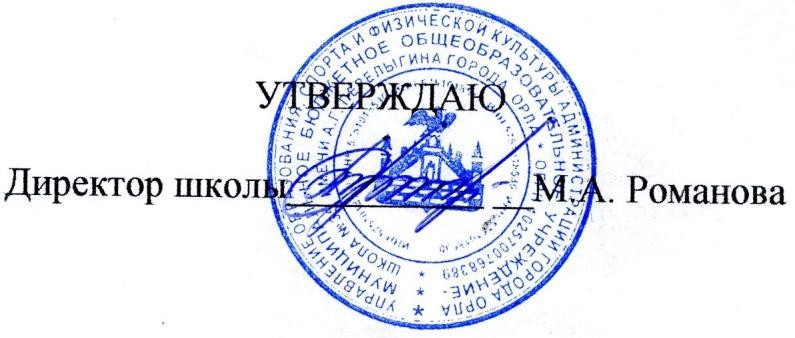 Приказ № _69-Д___«_31_» _августа__2023 г.Приказ № _69-Д___«_31_» _августа__2023 г.Приказ № _69-Д___«_31_» _августа__2023 г.№п/пМероприятие Сроки1День знаний. Торжественная линейка, посвящённая Дню знаний Тематические часы посвященные Дню знаний   .01.092День здоровья.08.093Концерт для родителей «Наши таланты».09.094Конкурс рисунков, посвященный месячнику безопасности «Безопасность на дорогах», «Знаем правила движения как таблицу умножения.13.09 по 27.095Классный час - «Безопасность дорожного движения Дом-Школа», Правила поведения в школе, общественных местах, по питанию, по профилактике детского травматизма, по ПДД - Закон № 99-ЗС Алт.кр. «Об ограничении пребывания несовершеннолетних в общественных местах » - Правила внутреннего распорядка обучающихся - Инструктажи по ТБ.До 11 сентября6Виртуальные экскурсии по городу «Мой любимый Орел» История моего города.14.097Месячник Безопасности Акция «Внимание, дети».30 сентября8Поход в театр кукол.20 сентября9Трудовой десант (территория микрорайона, школы, благоустройство классных комнат).Сентябрь, октябрь, январь, апрель10День здоровья (проведение спортивных праздников, флешмобов, конкурсов, соревнований..Сентябрь, декабрь, февраль, апрель11Профилактика несчастных случаев на водных объектах в осенне-зимний период Проведение инструктажей .октябрь-ноябрь12Месячник «ЗОЖ» и КТД «Здоровый образ жизни» -проведение мероприятий в шефских парах,-игр по станциям «ЗОЖ».ноябрь13День народного единства Оформление выставочного стола с использованием элементов фото-зоны, представить традиции народа России (желательно иметь представителя класса) - надпись выставки - изображение флага ( если имеется) - рассказы, стихотворения народа, книги -приветствия на языке народа, - фотографии приготовленных блюд и рецепты - фотографии и элементы народных костюмов - столовая посуда, сувениры - предметы декоративно- прикладного творчества, выбранной национальности - по возможности звучание национальной музыки.8 ноября14Мероприятие «Профессия моих родителей».ноябрь15Месячник правовых знаний. «Девиантное поведение, умей сказать нет!"декабрь16День конституции.24 ноября17Мероприятие «Мы встречаем Новый год»(новогод.представления).28.0118День полного освобождения Ленинграда.19.0219Месячник оборонно-массовой работы:Викторины.Спортивные соревнования.Уроки ОБЖ- соревнования.Смотр строя и песни.февраль20Поздравление мальчиков, пап. 23.0221День родного языка.	до 23.0222Поздравления девочек и мам.07.0323Игра-викторина «Города-герои» в рамках КТД.до 8.0324Концерт для учителей, ветеранов педагогического труда, родителей.12.0425Гагаринский урок «Космос -это мы».29.0426Фестиваль «Радуга талантов».до 9.0527Акция«Георгиевская ленточка» «Салют, Победа!»«Открытка ветерану».7.0528Классный час «Наша семья в годы войны».02.0529Всероссийские «Урок Цифры».В течении года30Всероссийские уроки ПРОЕКТОРИЯ.В течении года31Конкурс чтецов, посвящённый Дню Победы.09.0532Уроки мужества. Митинг, посвященный Великой Победе.10.0533Участие в акции «Бессмертный полк».31.0534Всероссийские Киноуроки.В течении года